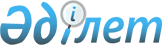 Об установлении карантина
					
			Утративший силу
			
			
		
					Решение акима Асановского сельского округа Кызылжарского района Северо-Казахстанской области от 14 октября 2020 года № 25. Зарегистрировано Департаментом юстиции Северо-Казахстанской области 14 октября 2020 года № 6589. Утратило силу решением акима Асановского сельского округа Кызылжарского района Северо-Казахстанской области от 22 декабря 2020 года № 37
      Сноска. Утратило силу решением акима Асановского сельского округа Кызылжарского района Северо-Казахстанской области от 22.12.2020 № 37 (вводится в действие со дня его первого официального опубликования).
      В соответствии с подпунктом 7) статьи 10-1 Закона Республики Казахстан от 10 июля 2002 года "О ветеринарии", на основании представления главного государственного ветеринарно-санитарного инспектора Кызылжарского района от 13 октября 2020 года № 01-11/192 аким Асановского сельского округа РЕШИЛ:
      1. Установить карантин в связи с возникновением заразной болезни грипп птиц на территории птицефабрики товарищества с ограниченной ответственностью "Адель Кус" в селе Малое Белое Асановского сельского округа Кызылжарского района Северо-Казахстанской области.
      2. Контроль за исполнением настоящего решения оставляю за собой.
      3. Настоящее решение вводится в действие со дня его первого официального опубликования.
					© 2012. РГП на ПХВ «Институт законодательства и правовой информации Республики Казахстан» Министерства юстиции Республики Казахстан
				
      Аким

      Асановского сельского округа

      Кызылжарского района

      Северо-Казахстанской области 

С.Казеев
